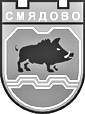  9820 гр. Смядово, пл. „Княз Борис І”№2; телефон: 05351/2033; факс: 05351/2226 Obshtina_smiadovo@abv.bg    www.smyadovo.bgМОТИВИ КЪМ ПРОЕКТ НА НАРЕДБА ЗА ИЗМЕНЕНИЕ  НАНАРЕДБА ЗА ИЗГРАЖДАНЕ И ОПАЗВАНЕ НА ЗЕЛЕНАТА СИСТЕМА  НА ТЕРИТОРИЯТА НА ОБЩИНА СМЯДОВОІ. Причини, които налагат изменението на Наредба за изграждане и опазване на зелената система  на територията на община Смядово:            След извършена от Окръжна прокуратура – гр. Шумен проверка, относно законосъобразността на Наредбата за изграждане и опазване на зелената система на община Смядово, приета с Решение №35 по Протокол №5/28.02.2008 г. на общински съвет – гр. Смядово, е констатирано, че текстовете на чл. 56, ал.3 и чл. 57, ал.2,  т.2 от наредбата не са съобразени с нормативните актове от по-висока степен, поради което прокуратурата протестира, отправя искане за обявяване на нищожност на цитираните разпоредби и изисква представяне на актуализиран вариант на оспорвания подзаконов нормативен акт. 	В тази връзка се изготви настоящият проект за изменение на Наредба за изграждане и опазване на зелената система  на територията на община Смядово. ІІ. Цел на Наредбата: Основната цел на отмяната на акта е осигуряване на законосъобразност на подзаконовият акт.  ІІІ. Финансови средства, необходими за прилагането на Наредбата: Не са необходими допълнителни финансови средства, вследствие от приемането на измененията в Наредбата. ІV. Очаквани резултати: Очакваните резултати са осигуряване на законосъобразност на подзаконовият акт.  V. Анализ за съответствие с правото на Европейския съюз Предлаганият проект за изменение на наредбата е разработен в съответствие с Европейското законодателство – Европейската харта за местно самоуправление. Този проект не противоречи на други нормативни актове от по-висша степен, приети от законодателната и изпълнителната власт в Република България. VІ. Правни основания: Чл. 21, ал. 2 от ЗМСМА, при спазване изискванията на чл. 26 и чл. 28 от ЗНА и чл. 75, 76, 77 и 78 от АПК. Съгласно изискването на чл. 26, ал. 3 от Закона за нормативните актове, мотивите и проектът на Наредбата са публикувани на интернет страницата на община Смядово.По този начин на заинтересованите лица се предоставя срок за предложения и становища по проекта, считано от 15.02.2019г. до 01.03.2019г., включително. Предложения и становища по проекта на Наредбата ще се приемат в деловодството на Община Смядово и Общински съвет – Смядово, както и на следния e-mail адрес: Obshtina_smiadovo@abv.bg VІI. Мотиви за съкращаване на срока по чл. 26, ал. 4 от ЗНА: В случая е налице образувано производство по оспорване на акта пред Административен съд Шумен, като би могло да се приеме, че в голямата си част внесеният протест е основателен. Горното налага да се предприемат незабавни действия по доброволна извънсъдебна отмяна на постановения от страна на Общински съвет - Смядово нормативен акт.  По този начин, освен че ще се намалят съдопроизводствените разноски в процеса, ще се спести и значително време на съда за извършване на съдопроизводствени действия. Горното от своя страна обуславя обезпечаване на възможността за по-бързото приемане на измененията. Проектът на Наредбата ще бъде разгледан и обсъден на заседанието на Общински съвет – Смядово, което ще се проведе на ………….. г. ИВАНКА ПЕТРОВАКмет на Община Смядово